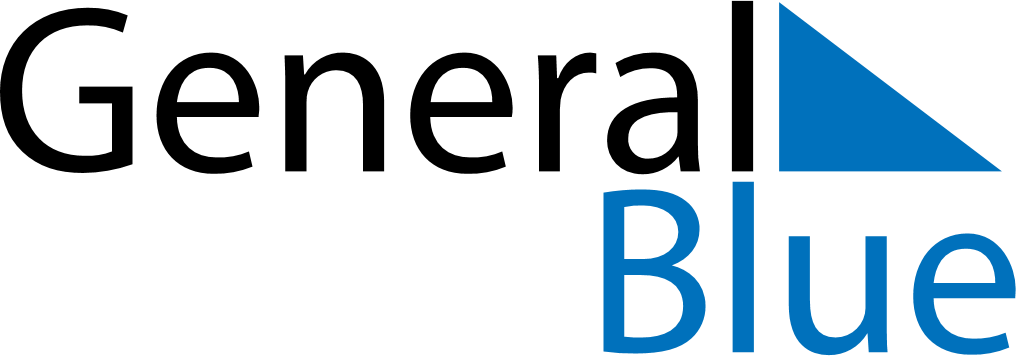 October 2022October 2022October 2022October 2022NicaraguaNicaraguaNicaraguaMondayTuesdayWednesdayThursdayFridaySaturdaySaturdaySunday112345678891011121314151516Indigenous Resistance Day1718192021222223242526272829293031